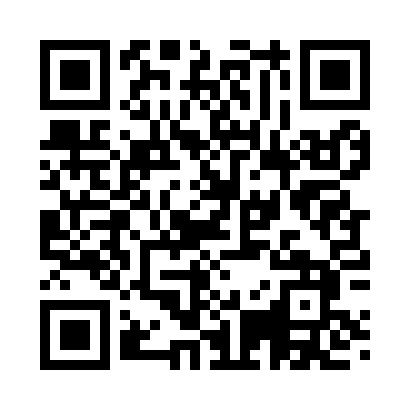 Prayer times for Crawford Acres, Maryland, USAWed 1 May 2024 - Fri 31 May 2024High Latitude Method: Angle Based RulePrayer Calculation Method: Islamic Society of North AmericaAsar Calculation Method: ShafiPrayer times provided by https://www.salahtimes.comDateDayFajrSunriseDhuhrAsrMaghribIsha1Wed4:416:041:014:507:589:212Thu4:406:031:004:517:599:223Fri4:386:021:004:518:009:234Sat4:376:001:004:518:019:255Sun4:355:591:004:518:029:266Mon4:345:581:004:528:039:277Tue4:325:571:004:528:039:298Wed4:315:561:004:528:049:309Thu4:295:551:004:528:059:3110Fri4:285:541:004:538:069:3311Sat4:275:531:004:538:079:3412Sun4:255:521:004:538:089:3513Mon4:245:511:004:538:099:3714Tue4:235:501:004:548:109:3815Wed4:215:491:004:548:119:3916Thu4:205:481:004:548:129:4017Fri4:195:481:004:548:139:4218Sat4:185:471:004:558:149:4319Sun4:175:461:004:558:159:4420Mon4:165:451:004:558:159:4521Tue4:155:441:004:558:169:4622Wed4:135:441:004:568:179:4823Thu4:125:431:004:568:189:4924Fri4:115:421:004:568:199:5025Sat4:115:421:014:568:209:5126Sun4:105:411:014:578:209:5227Mon4:095:411:014:578:219:5328Tue4:085:401:014:578:229:5429Wed4:075:401:014:578:239:5530Thu4:065:391:014:588:249:5631Fri4:065:391:014:588:249:57